Estimados representantes de los miembros del FORO ARGENTINO DEL AGUA:Por el presente, se convoca a  del Foro Argentino del Agua (FAdA) a realizarse el día viernes 2 de diciembre de  las 13,00 hs en AIDIS (Avenida Belgrano 1580 3° piso) de  de Buenos Aires, a efectos de considerar la siguiente:ORDEN DEL DIA Consideración y aprobación del Orden del día.Designación de un representante para confeccionar el acta.Informe de las actividades realizadas (Ana Mugetti) y consideración del Convenio con  de Recursos Hídricos de  (Ana Mugetti-Leandro Díaz)Informe sobre el proyecto piloto de de sequías para el NOA (Leandro Díaz)Informe Institución Hospedera (Adriana Madariaga)Consideración del Plan de Trabajo 2017 (Ana Mugetti)Elección de los miembros del Comité Directivo 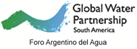 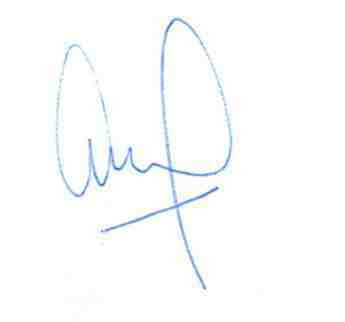 Ana MUGETTIPresidenteForo Argentino del Agua